Clean Energy Topic Group – Possible Next Steps Feb 13 East Metro Cities Climate Action Conversation Name / City/ Email:NEXT STEPS: Check those Actions that you want to learn more about or may be interested in collaborating with other cities on…ACTIONLEARNING MORE 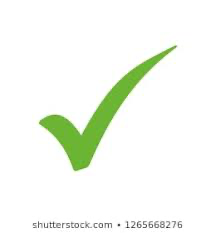 POTENTIALLY COLLABORATING WITH OTHER CITIES Action 1. Procuring Renewable Energy for City OperationsAction 2.  Solar Ready Building Construction (City owned buildings, businesses, multifamily)Action 3. Expanding Rooftop Solar within CityBusinesses,Institutions (schools), ResidentsAction 4. Support Legislation (2021) to Continue Xcel Energy’s Solar RewardsAction 5.  Cities commenting on Xcel’s Integrated Resource Plan (IRP) in AprilAction 6.  Additional Cities Helping with City of Minneapolis 100% Renewable Energy ResolutionAdditional Actions